      COVID-19 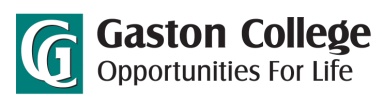 Electronic Paid Leave FormEffective: 4/1/2020Supersedes:  First Issue____________________________________________________________________________________________________________________________________________________________________________________      COVID-19 Electronic Paid Leave FormEffective: 4/1/2020Supersedes:  First Issue____________________________________________________________________________________________________________________________________________________________________________________      COVID-19 Electronic Paid Leave FormEffective: 4/1/2020Supersedes:  First Issue____________________________________________________________________________________________________________________________________________________________________________________      COVID-19 Electronic Paid Leave FormEffective: 4/1/2020Supersedes:  First Issue____________________________________________________________________________________________________________________________________________________________________________________      COVID-19 Electronic Paid Leave FormEffective: 4/1/2020Supersedes:  First Issue____________________________________________________________________________________________________________________________________________________________________________________      COVID-19 Electronic Paid Leave FormEffective: 4/1/2020Supersedes:  First Issue____________________________________________________________________________________________________________________________________________________________________________________      COVID-19 Electronic Paid Leave FormEffective: 4/1/2020Supersedes:  First Issue____________________________________________________________________________________________________________________________________________________________________________________      COVID-19 Electronic Paid Leave FormEffective: 4/1/2020Supersedes:  First Issue____________________________________________________________________________________________________________________________________________________________________________________      COVID-19 Electronic Paid Leave FormEffective: 4/1/2020Supersedes:  First Issue____________________________________________________________________________________________________________________________________________________________________________________      COVID-19 Electronic Paid Leave FormEffective: 4/1/2020Supersedes:  First Issue____________________________________________________________________________________________________________________________________________________________________________________      COVID-19 Electronic Paid Leave FormEffective: 4/1/2020Supersedes:  First Issue____________________________________________________________________________________________________________________________________________________________________________________      COVID-19 Electronic Paid Leave FormEffective: 4/1/2020Supersedes:  First Issue____________________________________________________________________________________________________________________________________________________________________________________Depending on computer model and software, this form may not function properly. If you need assistance with this form, please contact Michele Avendano, HR Coordinator—Comp. & Benefits, at: avendano.michele@gaston.eduThis form is used to report and track leave hours taken for approved COVID-19 leave. This form is intended for electronic use only and should be submitted by no later than the end of each month.Depending on computer model and software, this form may not function properly. If you need assistance with this form, please contact Michele Avendano, HR Coordinator—Comp. & Benefits, at: avendano.michele@gaston.eduThis form is used to report and track leave hours taken for approved COVID-19 leave. This form is intended for electronic use only and should be submitted by no later than the end of each month.Depending on computer model and software, this form may not function properly. If you need assistance with this form, please contact Michele Avendano, HR Coordinator—Comp. & Benefits, at: avendano.michele@gaston.eduThis form is used to report and track leave hours taken for approved COVID-19 leave. This form is intended for electronic use only and should be submitted by no later than the end of each month.Depending on computer model and software, this form may not function properly. If you need assistance with this form, please contact Michele Avendano, HR Coordinator—Comp. & Benefits, at: avendano.michele@gaston.eduThis form is used to report and track leave hours taken for approved COVID-19 leave. This form is intended for electronic use only and should be submitted by no later than the end of each month.Depending on computer model and software, this form may not function properly. If you need assistance with this form, please contact Michele Avendano, HR Coordinator—Comp. & Benefits, at: avendano.michele@gaston.eduThis form is used to report and track leave hours taken for approved COVID-19 leave. This form is intended for electronic use only and should be submitted by no later than the end of each month.Depending on computer model and software, this form may not function properly. If you need assistance with this form, please contact Michele Avendano, HR Coordinator—Comp. & Benefits, at: avendano.michele@gaston.eduThis form is used to report and track leave hours taken for approved COVID-19 leave. This form is intended for electronic use only and should be submitted by no later than the end of each month.Depending on computer model and software, this form may not function properly. If you need assistance with this form, please contact Michele Avendano, HR Coordinator—Comp. & Benefits, at: avendano.michele@gaston.eduThis form is used to report and track leave hours taken for approved COVID-19 leave. This form is intended for electronic use only and should be submitted by no later than the end of each month.Depending on computer model and software, this form may not function properly. If you need assistance with this form, please contact Michele Avendano, HR Coordinator—Comp. & Benefits, at: avendano.michele@gaston.eduThis form is used to report and track leave hours taken for approved COVID-19 leave. This form is intended for electronic use only and should be submitted by no later than the end of each month.Depending on computer model and software, this form may not function properly. If you need assistance with this form, please contact Michele Avendano, HR Coordinator—Comp. & Benefits, at: avendano.michele@gaston.eduThis form is used to report and track leave hours taken for approved COVID-19 leave. This form is intended for electronic use only and should be submitted by no later than the end of each month.Depending on computer model and software, this form may not function properly. If you need assistance with this form, please contact Michele Avendano, HR Coordinator—Comp. & Benefits, at: avendano.michele@gaston.eduThis form is used to report and track leave hours taken for approved COVID-19 leave. This form is intended for electronic use only and should be submitted by no later than the end of each month.Depending on computer model and software, this form may not function properly. If you need assistance with this form, please contact Michele Avendano, HR Coordinator—Comp. & Benefits, at: avendano.michele@gaston.eduThis form is used to report and track leave hours taken for approved COVID-19 leave. This form is intended for electronic use only and should be submitted by no later than the end of each month.Depending on computer model and software, this form may not function properly. If you need assistance with this form, please contact Michele Avendano, HR Coordinator—Comp. & Benefits, at: avendano.michele@gaston.eduThis form is used to report and track leave hours taken for approved COVID-19 leave. This form is intended for electronic use only and should be submitted by no later than the end of each month.EmployeeFill in your Name, Employee No., and Today’s Date. Fill in the applicable Leave Code, From Date, and To Date by clicking in the boxes. Fill in the Hours for each Leave Code and total the hours at the bottom of the column.Once complete, Save the form as Word document or PDF with your name as part of the document’s name or title.  Email the completed form to your supervisor.Supervisor(s)Review the Electronic Paid Leave Form and if approved, Forward the request to the Next Level Supervisor (if applicable) with the word Approved in the body of the email.  Add any additional comments. If not approved, follow-up with the employee and adjust accordingly.The final approving supervisor then forwards this form to: leave@gaston.edu.  Please include the word Approved in the body of the email.NOTE:  If needed, this form may be submitted by the supervisor on behalf of the employee.EmployeeFill in your Name, Employee No., and Today’s Date. Fill in the applicable Leave Code, From Date, and To Date by clicking in the boxes. Fill in the Hours for each Leave Code and total the hours at the bottom of the column.Once complete, Save the form as Word document or PDF with your name as part of the document’s name or title.  Email the completed form to your supervisor.Supervisor(s)Review the Electronic Paid Leave Form and if approved, Forward the request to the Next Level Supervisor (if applicable) with the word Approved in the body of the email.  Add any additional comments. If not approved, follow-up with the employee and adjust accordingly.The final approving supervisor then forwards this form to: leave@gaston.edu.  Please include the word Approved in the body of the email.NOTE:  If needed, this form may be submitted by the supervisor on behalf of the employee.EmployeeFill in your Name, Employee No., and Today’s Date. Fill in the applicable Leave Code, From Date, and To Date by clicking in the boxes. Fill in the Hours for each Leave Code and total the hours at the bottom of the column.Once complete, Save the form as Word document or PDF with your name as part of the document’s name or title.  Email the completed form to your supervisor.Supervisor(s)Review the Electronic Paid Leave Form and if approved, Forward the request to the Next Level Supervisor (if applicable) with the word Approved in the body of the email.  Add any additional comments. If not approved, follow-up with the employee and adjust accordingly.The final approving supervisor then forwards this form to: leave@gaston.edu.  Please include the word Approved in the body of the email.NOTE:  If needed, this form may be submitted by the supervisor on behalf of the employee.EmployeeFill in your Name, Employee No., and Today’s Date. Fill in the applicable Leave Code, From Date, and To Date by clicking in the boxes. Fill in the Hours for each Leave Code and total the hours at the bottom of the column.Once complete, Save the form as Word document or PDF with your name as part of the document’s name or title.  Email the completed form to your supervisor.Supervisor(s)Review the Electronic Paid Leave Form and if approved, Forward the request to the Next Level Supervisor (if applicable) with the word Approved in the body of the email.  Add any additional comments. If not approved, follow-up with the employee and adjust accordingly.The final approving supervisor then forwards this form to: leave@gaston.edu.  Please include the word Approved in the body of the email.NOTE:  If needed, this form may be submitted by the supervisor on behalf of the employee.EmployeeFill in your Name, Employee No., and Today’s Date. Fill in the applicable Leave Code, From Date, and To Date by clicking in the boxes. Fill in the Hours for each Leave Code and total the hours at the bottom of the column.Once complete, Save the form as Word document or PDF with your name as part of the document’s name or title.  Email the completed form to your supervisor.Supervisor(s)Review the Electronic Paid Leave Form and if approved, Forward the request to the Next Level Supervisor (if applicable) with the word Approved in the body of the email.  Add any additional comments. If not approved, follow-up with the employee and adjust accordingly.The final approving supervisor then forwards this form to: leave@gaston.edu.  Please include the word Approved in the body of the email.NOTE:  If needed, this form may be submitted by the supervisor on behalf of the employee.EmployeeFill in your Name, Employee No., and Today’s Date. Fill in the applicable Leave Code, From Date, and To Date by clicking in the boxes. Fill in the Hours for each Leave Code and total the hours at the bottom of the column.Once complete, Save the form as Word document or PDF with your name as part of the document’s name or title.  Email the completed form to your supervisor.Supervisor(s)Review the Electronic Paid Leave Form and if approved, Forward the request to the Next Level Supervisor (if applicable) with the word Approved in the body of the email.  Add any additional comments. If not approved, follow-up with the employee and adjust accordingly.The final approving supervisor then forwards this form to: leave@gaston.edu.  Please include the word Approved in the body of the email.NOTE:  If needed, this form may be submitted by the supervisor on behalf of the employee.EmployeeFill in your Name, Employee No., and Today’s Date. Fill in the applicable Leave Code, From Date, and To Date by clicking in the boxes. Fill in the Hours for each Leave Code and total the hours at the bottom of the column.Once complete, Save the form as Word document or PDF with your name as part of the document’s name or title.  Email the completed form to your supervisor.Supervisor(s)Review the Electronic Paid Leave Form and if approved, Forward the request to the Next Level Supervisor (if applicable) with the word Approved in the body of the email.  Add any additional comments. If not approved, follow-up with the employee and adjust accordingly.The final approving supervisor then forwards this form to: leave@gaston.edu.  Please include the word Approved in the body of the email.NOTE:  If needed, this form may be submitted by the supervisor on behalf of the employee.EmployeeFill in your Name, Employee No., and Today’s Date. Fill in the applicable Leave Code, From Date, and To Date by clicking in the boxes. Fill in the Hours for each Leave Code and total the hours at the bottom of the column.Once complete, Save the form as Word document or PDF with your name as part of the document’s name or title.  Email the completed form to your supervisor.Supervisor(s)Review the Electronic Paid Leave Form and if approved, Forward the request to the Next Level Supervisor (if applicable) with the word Approved in the body of the email.  Add any additional comments. If not approved, follow-up with the employee and adjust accordingly.The final approving supervisor then forwards this form to: leave@gaston.edu.  Please include the word Approved in the body of the email.NOTE:  If needed, this form may be submitted by the supervisor on behalf of the employee.EmployeeFill in your Name, Employee No., and Today’s Date. Fill in the applicable Leave Code, From Date, and To Date by clicking in the boxes. Fill in the Hours for each Leave Code and total the hours at the bottom of the column.Once complete, Save the form as Word document or PDF with your name as part of the document’s name or title.  Email the completed form to your supervisor.Supervisor(s)Review the Electronic Paid Leave Form and if approved, Forward the request to the Next Level Supervisor (if applicable) with the word Approved in the body of the email.  Add any additional comments. If not approved, follow-up with the employee and adjust accordingly.The final approving supervisor then forwards this form to: leave@gaston.edu.  Please include the word Approved in the body of the email.NOTE:  If needed, this form may be submitted by the supervisor on behalf of the employee.EmployeeFill in your Name, Employee No., and Today’s Date. Fill in the applicable Leave Code, From Date, and To Date by clicking in the boxes. Fill in the Hours for each Leave Code and total the hours at the bottom of the column.Once complete, Save the form as Word document or PDF with your name as part of the document’s name or title.  Email the completed form to your supervisor.Supervisor(s)Review the Electronic Paid Leave Form and if approved, Forward the request to the Next Level Supervisor (if applicable) with the word Approved in the body of the email.  Add any additional comments. If not approved, follow-up with the employee and adjust accordingly.The final approving supervisor then forwards this form to: leave@gaston.edu.  Please include the word Approved in the body of the email.NOTE:  If needed, this form may be submitted by the supervisor on behalf of the employee.EmployeeFill in your Name, Employee No., and Today’s Date. Fill in the applicable Leave Code, From Date, and To Date by clicking in the boxes. Fill in the Hours for each Leave Code and total the hours at the bottom of the column.Once complete, Save the form as Word document or PDF with your name as part of the document’s name or title.  Email the completed form to your supervisor.Supervisor(s)Review the Electronic Paid Leave Form and if approved, Forward the request to the Next Level Supervisor (if applicable) with the word Approved in the body of the email.  Add any additional comments. If not approved, follow-up with the employee and adjust accordingly.The final approving supervisor then forwards this form to: leave@gaston.edu.  Please include the word Approved in the body of the email.NOTE:  If needed, this form may be submitted by the supervisor on behalf of the employee.EmployeeFill in your Name, Employee No., and Today’s Date. Fill in the applicable Leave Code, From Date, and To Date by clicking in the boxes. Fill in the Hours for each Leave Code and total the hours at the bottom of the column.Once complete, Save the form as Word document or PDF with your name as part of the document’s name or title.  Email the completed form to your supervisor.Supervisor(s)Review the Electronic Paid Leave Form and if approved, Forward the request to the Next Level Supervisor (if applicable) with the word Approved in the body of the email.  Add any additional comments. If not approved, follow-up with the employee and adjust accordingly.The final approving supervisor then forwards this form to: leave@gaston.edu.  Please include the word Approved in the body of the email.NOTE:  If needed, this form may be submitted by the supervisor on behalf of the employee.Name:Name:Name:Name:Name:Name:*Employee No. *Employee No. *Employee No. Today’s Date:Today’s Date:Today’s Date:*Employee No. is a 7-digit number located on the top left side of your Pay    Advice in WebAdvisor.  Click here to go to the WebAdvisor Log In.*Employee No. is a 7-digit number located on the top left side of your Pay    Advice in WebAdvisor.  Click here to go to the WebAdvisor Log In.*Employee No. is a 7-digit number located on the top left side of your Pay    Advice in WebAdvisor.  Click here to go to the WebAdvisor Log In.*Employee No. is a 7-digit number located on the top left side of your Pay    Advice in WebAdvisor.  Click here to go to the WebAdvisor Log In.*Employee No. is a 7-digit number located on the top left side of your Pay    Advice in WebAdvisor.  Click here to go to the WebAdvisor Log In.*Employee No. is a 7-digit number located on the top left side of your Pay    Advice in WebAdvisor.  Click here to go to the WebAdvisor Log In.COVID-19 Leave CodesCOVID-19 Leave CodesCOVID-19 Leave CodesCOVID-19 Leave CodesCOVID-19 Leave CodesCOVID-19 Leave CodesCOVID-19 Leave CodesCOVID-19 Leave CodesCOVID-19 Leave CodesCOVID-19 Leave CodesCOVID-19 Leave CodesCOVID-19 Leave CodesEPS = Emergency Paid Sick LeaveEFML = Emergency FMLA Leave                 EPS = Emergency Paid Sick LeaveEFML = Emergency FMLA Leave                 EPS = Emergency Paid Sick LeaveEFML = Emergency FMLA Leave                 EPA = Emergency Paid Administrative LeaveEPA = Emergency Paid Administrative LeaveEPA = Emergency Paid Administrative LeaveEPA = Emergency Paid Administrative LeaveEPA = Emergency Paid Administrative LeaveEPA = Emergency Paid Administrative LeaveEPA = Emergency Paid Administrative LeaveLeave CodeFrom DateFrom DateFrom DateFrom DateTo DateTo DateHours1.1.2.2.3.3.5.5.6.6.8.8.9.9.10.10.Total HoursTotal HoursTotal HoursTotal HoursTotal HoursTotal HoursTotal HoursTotal HoursTotal HoursTotal HoursTotal Hours